___________grandfather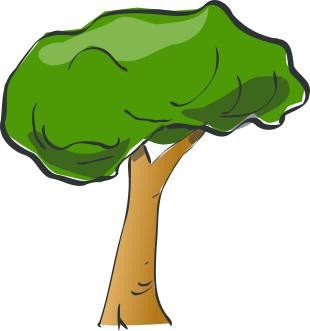 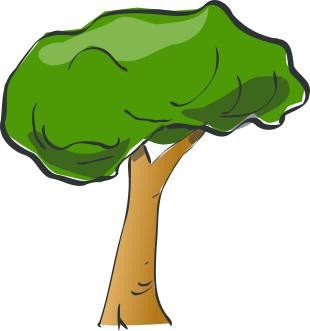 grandfathergrandmothergrandmothermother	father